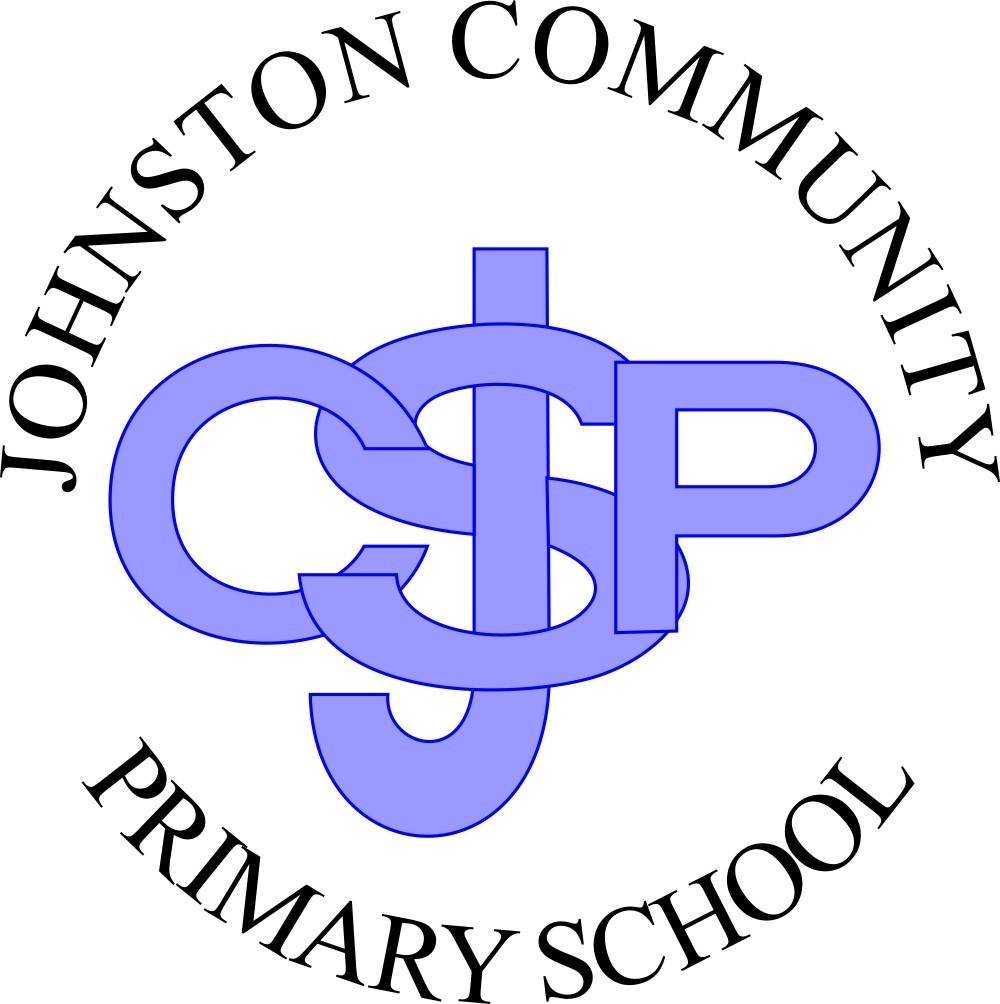 SUN SAFETY POLICY April 2019  Johnston Community Primary School Sun Protection Policy  At Johnston Community School we acknowledge the importance of sun protection and want staff and pupils to enjoy the sun safely. We will work with staff, pupils and parents to achieve this through:  EDUCATION:  All pupils will have at least one SunSmart lesson per year.  We will talk about how to be SunSmart in assemblies during Sun Safety week at the start of the summer term and before summer break.  Parents and guardians will be sent a letter and reminders will be given about the importance of Sun Safety during the Summer term. Information on sun safety will be provided in the staff room.  PROTECTION – this is an ongoing process.  When the sun is strong we will encourage pupils to sit/play in the shade where it is available and to remain hydrated. Timetabling:  In the summer months we will aim to schedule outside activities, school trips and PE lessons before 11am and after 3pm if appropriate. If this is unavoidable we will ensure hats, clothing and sunscreen are all worn to prevent sunburn.   Clothing:  When outside in sunny weather, children are required to wear hats that cover the ears, face and neck.    Sunscreen:  Sunscreen use will be encouraged on days when the sun is strong during summer at lunch breaks, during PE lessons and on school trips.  We encourage parents to apply sunscreen to their children before they come to school.  It is advised that parents apply long-lasting sunscreen to protect their child throughout the day. If parents have any concerns with regards to this and would like sunscreen to be applied more regularly, for example, for children who have more sensitive skin or younger children, they are invited to speak to the child’s class teacher. There is a consent form that can be signed by parents to allow staff to support their child with applying sunscreen. This policy was developed with the help of staff, pupils and parents in the Summer Term 2020.  We will monitor our progress and review the policy annually.   